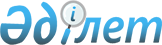 О внесении дополнения в постановление Правительства Республики Казахстан от 4 декабря 1998 года № 1239Постановление Правительства Республики Казахстан от 15 июня 1999 года № 753

      Правительство Республики Казахстан постановляет: 

      1. Внести в постановление Правительства Республики Казахстан от 4 декабря 1998 года № 1239 P981239_ "О создании закрытого акционерного общества "Национальная морская судоходная компания "Казмортрансфлот" следующее дополнение: 

      в пункте 2 после слов "в размере 4(четыре) млн. тенге" дополнить словами "из резерва Правительства Республики Казахстан в 1999 году". 

      2. Настоящее постановление вступает в силу с даты подписания. 

 

     Премьер-Министр     Республики Казахстан     

(Специалисты: Д.Кушенова              Э.Жакупова)     
					© 2012. РГП на ПХВ «Институт законодательства и правовой информации Республики Казахстан» Министерства юстиции Республики Казахстан
				